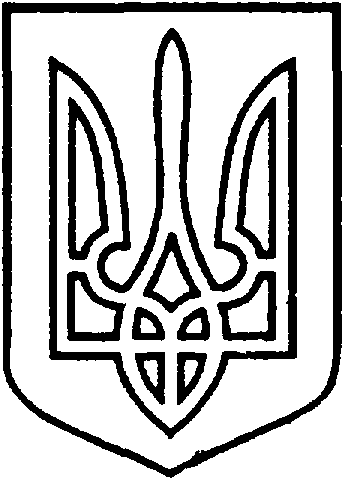 УКРАЇНАВІЙСЬКОВО-ЦИВІЛЬНА  АДМІНІСТРАЦІЯМІСТА  СЄВЄРОДОНЕЦЬК  ЛУГАНСЬКОЇ  ОБЛАСТІРОЗПОРЯДЖЕННЯКЕРІВНИКА ВІЙСЬКОВО-ЦИВІЛЬНОЇ  АДМІНІСТРАЦІЇЛуганська обл., м. Сєвєродонецьк,бульвар Дружби Народів, 32« 02 » грудня 2020 року                                                                       №1125     Про внесення змін до розпорядження керівника військово-цивільної адміністрації м.Сєвєродонецьк від 06.11.2020р. №878 «Про затвердження складу конкурсної комісії для прийняття на службу до структурних підрозділів військово-цивільної адміністрації м.Сєвєродонецьк, які мають самостійнийбаланс»Керуючись п.8 ч.3. ст.6 Закону України «Про військово-цивільні адміністрації» Законом України «Про службу в органах місцевого самоврядування» та іншими нормативними документами діючого законодавства України, розпорядженням керівника військово-цивільної адміністрації м.Сєвєродонецьк від 05.11.2020р. №846 «Про затвердження Порядку проведення конкурсу на заміщення вакантних посад у структурних підрозділах військово-цивільної адміністрації міста Сєвєродонецьк Луганської області, які мають самостійний баланс»,  ЗОБОВ’ЯЗУЮ:         1 Внести зміни до складу конкурсної комісії для прийняття на службу до структурних підрозділів військово-цивільної адміністрації м.Сєвєродонецьк, які мають самостійний баланс, затвердженого розпорядженням керівника військово-цивільної адміністрації м.Сєвєродонецьк від 06.11.2020р. №878, таким чином:- визначити головою конкурсної комісії – першого заступника керівника військово-цивільної адміністрації м.Сєвєродонецьк Ігоря РОБОЧОГО;- вивести зі складу конкурсної комісії заступника керівника військово-цивільної адміністрації м.Сєвєродонецьк Олександра ОЛЬШАНСЬКОГО.        2 Дане розпорядження підлягає оприлюдненню.        3 Контроль за виконанням даного розпорядження залишаю за собою.Керівник 								         військово-цивільної адміністрації       			          Олександр СТРЮК